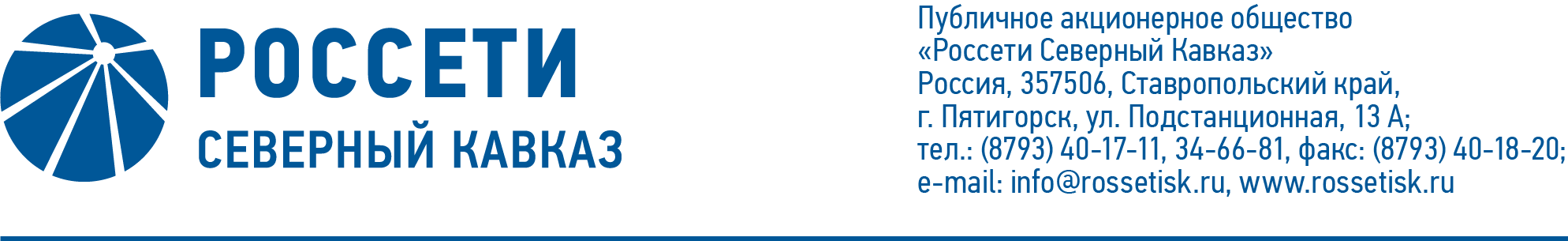 ПРОТОКОЛ № 506заседания Совета директоров ПАО «Россети Северный Кавказ»Место подведения итогов голосования: Ставропольский край, 
г. Пятигорск, пос. Энергетик, ул. Подстанционная, д. 13а.Дата проведения: 18 июля 2022 года.Форма проведения: опросным путем (заочное голосование).Дата подведения итогов голосования: 18 июля 2022 года, 23:00.Дата составления протокола: 21 июля 2022 года.Всего членов Совета директоров ПАО «Россети Северный Кавказ» - 11 человек.В заочном голосовании приняли участие (получены опросные листы) члены Совета директоров:Гончаров Юрий ВладимировичКраинский Даниил ВладимировичЛевченко Роман АлексеевичМайоров Андрей ВладимировичМольский Алексей ВалерьевичПарамонова Наталья ВладимировнаПолинов Алексей АлександровичПрохоров Егор ВячеславовичСасин Николай ИвановичУльянов Антон СергеевичКворум имеется.Повестка дня:1.	Об утверждении кредитного плана ПАО «Россети Северный Кавказ» на 3 квартал 2022 года.2.	Об утверждении плана-графика мероприятий ПАО «Россети Северный Кавказ» по снижению просроченной дебиторской задолженности за услуги по передаче электрической энергии и урегулированию разногласий, сложившихся на 01.04.2022.Итоги голосования и решения, принятые по вопросам повестки дня:Вопрос № 1 Об утверждении кредитного плана ПАО «Россети Северный Кавказ» на 3 квартал 2022 года.ПРОЕКТ РЕШЕНИЯ:Утвердить кредитный план ПАО «Россети Северный Кавказ» на                          3 квартал 2022 года, в соответствии с приложением 1 к настоящему решению Совета директоров Общества.Голосовали «ЗА»: Гончаров Ю.В., Краинский Д.В., Левченко Р.А., Майоров А.В., Мольский А.В., Парамонова Н.В., Полинов А.А., Прохоров Е.В., Сасин Н.И., Ульянов А.С. «ПРОТИВ»: нет. «ВОЗДЕРЖАЛСЯ»: нет.Решение принято.Вопрос № 2. Об утверждении плана-графика мероприятий ПАО «Россети Северный Кавказ» по снижению просроченной дебиторской задолженности за услуги по передаче электрической энергии и урегулированию разногласий, сложившихся на 01.04.2022.ПРОЕКТ РЕШЕНИЯ:1.	Утвердить план-график мероприятий ПАО «Россети Северный Кавказ» по снижению просроченной дебиторской задолженности за услуги по передаче электрической энергии и урегулированию разногласий, сложившихся на 01.04.2022, в соответствии с приложением 2 к настоящему решению Совета директоров Общества.2.	Принять к сведению отчет ПАО «Россети Северный Кавказ» об исполнении плана-графика мероприятий по снижению просроченной задолженности за оказанные услуги по передаче электрической энергии и урегулированию разногласий, сложившихся на 01.01.2022, в соответствии с приложением 3 к настоящему решению Совета директоров Общества.3.	Принять к сведению отчет ПАО «Россети Северный Кавказ» о проведенной работе в отношении просроченной задолженности, сложившейся на начало отчетного периода и вновь образованной просроченной дебиторской задолженности за услуги по передаче электрической энергии в 1 квартале 2022 года в соответствии с приложением 4 к настоящему решению Совета директоров Общества.4.	Принять к сведению отчет генерального директора ПАО «Россети Северный Кавказ» о погашении за 1 квартал 2022 года просроченной дебиторской задолженности, сложившейся на 01.01.2022, в соответствии с приложением 5 к настоящему решению Совета директоров Общества.Голосовали «ЗА»: Гончаров Ю.В., Краинский Д.В., Левченко Р.А., Майоров А.В., Мольский А.В., Парамонова Н.В., Полинов А.А., Прохоров Е.В., Сасин Н.И., Ульянов А.С. «ПРОТИВ»: нет. «ВОЗДЕРЖАЛСЯ»: нет.Решение принято.Председатель Совета директоров		        А.В. МольскийКорпоративный секретарь 		   С.А. Семагина